Definición de los Números Naturales. Ejercicios 1 – 6¿Con qué letra se representa (símbolo) los números naturales? (1 pto.)¿Cuáles son los pares mayores que 4 y menores que 14? (2 pts.)¿Cuáles son los impares menores que 29 y mayores que 11? (2 pts.)Ordena de MENOR A MAYOR los siguientes números: (2 pts.)
110 ; 1.100 ; 1.010 ; 11.001 ; 101 ; 11.110 ; 1.011 ; 11.011 ; 1.101Ordena de MAYOR a MENOR los siguientes números: (2 pts.)
7.457  ;  876  ;  2.554  ;  7.475  ;  867  ;  2.652  ;  12.325  ;  12.532Completa el siguiente crucigrama numérico con las siguientes indicaciones: (1 pto. por número)HORIZONTAL 
a) El sucesor de 732.650 
b) El número que se ubica inmediatamente a la derecha de 56.739 en la recta numérica. 
c) El antecesor de 589.001 
d) El sucesor de 341.007 
e) El sucesor del sucesor de 71.047 VERTICAL 
f) El sucesor del sucesor de 35.845 
g) El antecesor del antecesor de 26.913 
h) El número que se ubica inmediatamente a la derecha de 66.999 en la recta numérica. 
i) El antecesor de 54.005
j) El antecesor de 10.090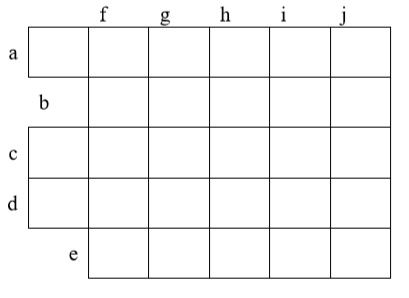 Aplicación de operaciones Números naturales. Ejercicios 7 - 16Resuelve la siguiente operación: (2 pts.)Resuelve la siguiente operación: (2 pts.)Cuatro personas se reparten cierta suma de dinero, de modo que la primera recibe $16.485, la segunda $17.465, la tercera $1.348 más que la primera y la cuarta $1.849 más que la segunda. ¿Cuál es la cantidad total de dinero repartido? (3 pts.)Un mecánico compró un auto chocado en $1.200.000, gastó $630.000 en arreglarlo y lo vendió en $2.700.500. ¿Cuánto dinero ganó el mecánico? (3 pts.)Resuelve la siguiente operación: (2 pts.)
Resuelve la siguiente operación: (2 pts.)Cada alumno de un curso compró 80 hojas de papel blanco tamaño oficio. En el curso hay 35 alumnos. ¿Cuántas hojas en total reúne el curso? (3 pts.)Resuelve la siguiente operación: (2 pts.)Resuelve la siguiente operación: (2 pts.)Un comerciante ha comprado 252 cajones de tomate. Dispone de una camioneta que sólo puede llevar 42 cajones por viaje. ¿Cuántos viajes debe hacer para trasladar todos los cajones? (3 pts.)Colegio Técnico Industrial Don BoscoSalesianos AntofagastaDepartamento de matemática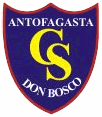 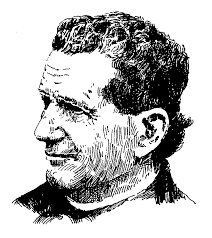 Taller evaluadoSéptimos Básicos2020                         “BUENOS CRISTIANOS Y HONESTOS CIUDADANOS”Nombre:                                                                                    Nº lista:Puntaje ideal:        43                 Puntaje real:                             Nota:Objetivos: Aplicar las operaciones básicas con los números naturales; fracciones y decimales.Instrucciones: Debe enviar el taller al día 23 de marzo del presenta año.Utilizar la plataforma del colegio (www.donboscoantofagasta.cl), enviándolo a más tardar a las 23:59 horas, de lo contrario será evaluado con otro material y con un 80% de exigencia.Si no dispone de los medios online, deberá acercase al colegio el mismo 23 de marzo entre las 09:00 a 11:00 horas a bibliocra, para dejar su material impreso.Recuerde anotar su nombre y curso.Realice sus cálculos en la misma hoja y no los borre, de lo contrario el ejercicio no tendrá puntaje.ESTE TALLER DEBE SER RESUELTO DE FORMA INDIVIDUAL Y POR TODOS LOS ESTUDIANTES.Cualquier consulta a los correos de los maestros:Felipe Ortiz: fortiz@donboscoantofagasta.clBoris Caro: bcaro@donboscoantofagasta.cl